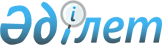 2016 жылға қоғамдық жұмыстарды ұйымдастыру туралы
					
			Күшін жойған
			
			
		
					Қарағанды облысы Сәтбаев қаласы әкімдігінің 2016 жылғы 13 қаңтардағы № 01/01 қаулысы. Қарағанды облысының Әділет департаментінде 2016 жылғы 29 қаңтарда № 3642 болып тіркелді. Күші жойылды - Қарағанды облысы Сәтбаев қаласы әкімдігінің 2016 жылғы 27 мамырдағы № 17/09 қаулысымен      Ескерту. Күші жойылды - Қарағанды облысы Сәтбаев қаласы әкімдігінің 27.05.2016 № 17/09 қаулысымен.

      Қазақстан Республикасының 2001 жылғы 23 қаңтардағы "Қазақстан Республикасындағы жергілікті мемлекеттік басқару және өзін-өзі басқару туралы" Заңының 31 бабына, Қазақстан Республикасының 2001 жылғы 23 қаңтардағы "Халықты жұмыспен қамту туралы" Заңының 20 бабына, Қазақстан Республикасы Үкіметінің 2001 жылғы 19 маусымдағы № 836 "Халықты жұмыспен қамту туралы" Қазақстан Республикасының 2001 жылғы 23 қаңтардағы Заңын іске асыру жөніндегі шаралар туралы" қаулысымен бекітілген Қоғамдық жұмыстарды ұйымдастыру мен қаржыландырудың ережесіне сәйкес жұмыссыз азаматтарды әлеуметтік пайдалы бағыты бар жұмыстарға тарту мақсатында оларды уақытша жұмыспен қамтамасыз ету үшін Сәтбаев қаласының әкімдігі ҚАУЛЫ ЕТЕДІ:

      1. Сәтбаев қаласы бойынша 2016 жылға арналған қоғамдық жұмыстарға сұраныс пен ұсыныс 500 адам есебінде айқындалсын (1 қосымша).

      2. 2016 жылы қоғамдық жұмыстарды ұйымдастыратын Сәтбаев қаласы ұйымдары, кәсіпорындары және мекемелерінің тізбесі, қоғамдық жұмыстардың түрлері, көлемі мен нақты жағдайлары және қаржыландыру көздері бекітілсін (2 қосымша).

      3. Қоғамдық жұмыстарға тартылған жұмыссыздардың жалақысы Қазақстан Республикасының заңнамасымен 2016 жылға белгіленген жалақының айына бір ең төменгі мөлшерінде бекітілсін.

      4. "Сәтбаев қаласының жұмыспен қамту және әлеуметтік бағдарламалар бөлімі" мемлекеттік мекемесі (Б.Т. Әпеков) жұмыс берушілермен қоғамдық жұмыстарды орындау үшін шарттар жасалсын.

      5. Қоғамдық жұмыстарды ұйымдастыруды жергілікті бюджеттен бекітілген қаражат шамасында "Сәтбаев қаласының экономика және қаржы бөлімі" мемлекеттік мекемесі (Е.Х. Сакеев) қаржыландыруды жүргізсін.

      6. Осы қаулының орындалуын бақылау Сәтбаев қаласы әкімінің орынбасары С.С. Имамбайға жүктелсін.

      7. Осы қаулы алғашқы ресми жарияланған күнінен кейін күнтізбелік он күн өткен соң қолданысқа енгізіледі және 2016 жылдың 1 қаңтарынан бастап туындаған құқықтық қатынастарға таратылады.

 Сәтбаев қаласы бойынша 2016 жылға қоғамдық жұмыстарға сұраныс пен ұсыныс 2016 жылы қоғамдық жұмыстарды ұйымдастыратын Сәтбаев қаласы ұйымдары, кәсіпорындары және мекемелерінің тізбесі, қоғамдық жұмыстардың түрлері, көлемi мен нақты жағдайлары және қаржыландыру көздері
					© 2012. Қазақстан Республикасы Әділет министрлігінің «Қазақстан Республикасының Заңнама және құқықтық ақпарат институты» ШЖҚ РМК
				
      Қала әкімі

Ә.С. Омар
Сәтбаев қаласы әкімдігінің 2016 жылғы 13 қаңтардағы№ 01/01 қаулысына1 қосымша№

Ұйымдардың, кәсіпорындардың және мекемелердің атауы

Сұраныс (адам)

Ұсыныс (адам)

1

"Сәтбаев қаласының әкімі аппараты" мемлекеттік мекемесі

30

30

2

"Жезқазған кентінің әкімі аппараты" мемлекеттік мекемесі

85

85

3

"Сәтбаев қалалық мәслихатының аппараты" мемлекеттік мекемесі

2

2

4

"Сәтбаев қаласының экономика және қаржы бөлімі" мемлекеттік мекемесі

2

2

5

"Сәтбаев қаласының ішкі саясат, мәдениет және тілдерді дамыту бөлімі" мемлекеттік мекемесі

20

20

6

"Сәтбаев қаласының тұрғын-үй коммуналдық шаруашылығы, жолаушылар көлігі, автокөлік жолдары, құрылыс және тұрғын-үй инспекциясы бөлімі" мемлекеттік мекемесі

106

106

7

"Сәтбаев қаласының сәулет және қала құрылысы бөлімі" мемлекеттік мекемесі

3

3

8

"Сәтбаев қаласының жер қатынастары бөлімі" мемлекеттік мекемесі

3

3

9

"Сәтбаев қаласының кәсіпкерлік және ауыл шаруашылығы бөлімі" мемлекеттік мекемесі

14

14

10

"Сәтбаев қаласының жұмыспен қамту және әлеуметтік бағдарламалар бөлімі" мемлекеттік мекемесі

90

90

11

"Сәтбаев қаласының білім бөлімі" мемлекеттік мекемесі

14

14

12

"Сәтбаев қаласының дене шынықтыру және спорт бөлімі" мемлекеттік мекемесі

4

4

13

"Сәтбаев қаласының мемлекеттік мұрағаты" коммуналдық мемлекеттік мекемесі

6

6

14

"Сәтбаев қаласының ветеринария бөлімі" мемлекеттік мекемесі

2

2

15

"Нұр Отан" партиясының Сәтбаев қалалық филиалы

5

5

16

"Сәтбаев қалалық соты" мемлекеттік мекемесі

16

16

17

"Сәтбаев қаласының әділет басқармасы" мемлекеттік мекемесі

20

20

18

"Сәтбаев қаласының қорғаныс істері жөніндегі бөлімі" мемлекеттік мекемесі 

30

30

19

"Сәтбаев қаласы бойынша мемлекеттік кірістер басқармасы" мемлекеттік мекемесі

14

14

20

"Сәтбаев қаласының ішкі істер бөлімі" мемлекеттік мекемесі

20

20

21

"Сәтбаев қаласының мәдени-сауықтыру спорт орталығы" коммуналдық мемлекеттік қазыналық кәсіпорны

4

4

22

"Сәтбаев қаласының мәдени-сауық орталығы" коммуналдық мемлекеттік қазыналық кәсіпорны

6

6

23

"Сәтбаев қаласы әкімдігінің дін мәселесін зерттеу орталығы" коммуналдық мемлекеттік мекемесі

4

4

Барлығы

500

500

Сәтбаев қаласы әкімдігінің 2016 жылғы қаңтардағы № 01/01 қаулысына2 қосымша№

Ұйымдардың, кәсіпорындардың және мекемелердің атауы

Қоғамдық жұмыстардың түрлері

Қоғамдық жұмыстардың нақты жағдайлары 

Қаржыландыру көздері

Қоғамдық жұмыстардың көлемі

1

"Сәтбаев қаласының әкімі аппараты" мемлекеттік мекемесі

 

Құжаттарды өңдеу, құжаттарды көшіру және жіберу

аптасына 5 күн сағат 9.00 бастап 18.30 дейін түскі үзіліспен сағат 13.00 бастап сағат 14.30 дейін

Жергілікті бюджет

күн сайын 25 құжат

 

2

"Жезқазған кентінің әкімі аппараты" мемлекеттік мекемесі

Құжаттарды өңдеу, құжаттарды көшіру және жіберу. Кентті абаттандыру және көгалдандыру

аптасына 5 күн сағат 9.00 бастап 18.30 дейін түскі үзіліспен сағат 13.00 бастап сағат 14.30 дейін

Жергілікті бюджет

күн сайын 25 құжат. Көшелер мен кварталдарды жинау, жасыл желектерді күту

3

"Сәтбаев қалалық мәслихатының аппараты" мемлекеттік мекемесі

Құжаттарды өңдеу, құжаттарды көшіру және жіберу

аптасына 5 күн сағат 9.00 бастап 18.30 дейін түскі үзіліспен сағат 13.00 бастап сағат 14.30 дейін

Жергілікті бюджет

күн сайын 25 құжат

 

4

"Сәтбаев қаласының экономика және қаржы бөлімі" мемлекеттік мекемесі

Құжаттарды өңдеу, құжаттарды көшіру және жіберу

аптасына 5 күн сағат 9.00 бастап 18.30 дейін түскі үзіліспен сағат 13.00 бастап сағат 14.30 дейін

Жергілікті бюджет

күн сайын 25 құжат

 

5

"Сәтбаев қаласының ішкі саясат, мәдениет және тілдерді дамыту бөлімі" мемлекеттік мекемесі

Құжаттарды өңдеу, құжаттарды көшіру және жіберу

аптасына 5 күн сағат 9.00 бастап 18.30 дейін түскі үзіліспен сағат 13.00 бастап сағат 14.30 дейін

 

Жергілікті бюджет

күн сайын 25 құжат

 

6

"Сәтбаев қаласының тұрғын-үй коммуналдық шаруашылығы, жолаушылар көлігі, автокөлік жолдары, құрылыс және тұрғын-үй инспекциясы бөлімі" мемлекеттік мекемесі

Құжаттарды өңдеу, құжаттарды көшіру және жіберу

аптасына 5 күн сағат 9.00 бастап 18.30 дейін түскі үзіліспен сағат 13.00 бастап сағат 14.30 дейін

Жергілікті бюджет

күн сайын 25 құжат. Көшелер мен кварталдарды жинау, жасыл желектерді күту 

7

"Сәтбаев қаласының сәулет және қала құрылысы бөлімі" мемлекеттік мекемесі

Құжаттарды өңдеу, құжаттарды көшіру және жіберу 

аптасына 5 күн сағат 9.00 бастап 18.30 дейін түскі үзіліспен сағат 13.00 бастап сағат 14.30 дейін

Жергілікті бюджет

күн сайын 25 құжат

 

8

"Сәтбаев қаласының жер қатынастары бөлімі" мемлекеттік мекемесі

Құжаттарды өңдеу, құжаттарды көшіру және жіберу

аптасына 5 күн сағат 9.00 бастап 18.30 дейін түскі үзіліспен сағат 13.00 бастап сағат 14.30 дейін

Жергілікті бюджет

күн сайын 25 құжат

 

9

"Сәтбаев қаласының кәсіпкерлік және ауыл шаруашылығы бөлімі" мемлекеттік мекемесі

Құжаттарды өңдеу, құжаттарды көшіру және жіберу

аптасына 5 күн сағат 9.00 бастап 18.30 дейін түскі үзіліспен сағат 13.00 бастап сағат 14.30 дейін

Жергілікті бюджет

күн сайын 25 құжат

 

10

"Сәтбаев қаласының жұмыспен қамту және әлеуметтік бағдарламалар бөлімі" мемлекеттік мекемесі

Әлеуметтік төлем алуға құқығы бар азаматтарды анықтау мақсатында аулаларды аралауға, қаланың әлеуметтік картасын нақтылауға және құжаттарды өңдеуге көмектесу

аптасына 5 күн сағат 9.00 бастап 18.30 дейін түскі үзіліспен сағат 13.00 бастап сағат 14.30 дейін

Жергілікті бюджет

күн сайын 25 құжат

 

11

"Сәтбаев қаласының білім бөлімі" мемлекеттік мекемесі

Құжаттарды өңдеу, құжаттарды көшіру және жіберу

аптасына 5 күн сағат 9.00 бастап 18.30 дейін түскі үзіліспен сағат 13.00 бастап сағат 14.30 дейін

Жергілікті бюджет

күн сайын 25 құжат

 

12

"Сәтбаев қаласының дене шынықтыру және спорт бөлімі" мемлекеттік мекемесі 

 

Құжаттарды өңдеу, құжаттарды көшіру және жіберу

аптасына 5 күн сағат 9.00 бастап 18.30 дейін түскі үзіліспен сағат 13.00 бастап сағат 14.30 дейін

Жергілікті бюджет

күн сайын 25 құжат

 

13

"Сәтбаев қаласының мемлекеттік мұрағаты" коммуналдық мемлекеттік мекемесі

Құжаттарды өңдеу, құжаттарды көшіру және жіберу

аптасына 5 күн сағат 9.00 бастап 18.30 дейін түскі үзіліспен сағат 13.00 бастап сағат 14.30 дейін

Жергілікті бюджет

күн сайын 25 құжат

 

14

"Сәтбаев қаласының ветеринария бөлімі" мемлекеттік мекемесі

Құжаттарды өңдеу, құжаттарды көшіру және жіберу

аптасына 5 күн сағат 9.00 бастап 18.30 дейін түскі үзіліспен сағат 13.00 бастап сағат 14.30 дейін

Жергілікті бюджет

күн сайын 25 құжат

 

15

"Нұр Отан" партиясының Сәтбаев қалалық филиалы

Құжаттарды өңдеу, құжаттарды көшіру және жіберу

аптасына 5 күн сағат 9.00 бастап 18.30 дейін түскі үзіліспен сағат 13.00 бастап сағат 14.30 дейін

Жергілікті бюджет

күн сайын 25 құжат

 

16

"Сәтбаев қалалық соты" мемлекеттік мекемесі

Құжаттарды өңдеу және жіберу. 

Шақыру қағаздарын жеткізу 

аптасына 5 күн сағат 9.00 бастап 18.30 дейін түскі үзіліспен сағат 13.00 бастап сағат 14.30 дейін

Жергілікті бюджет

күн сайын 25 құжат

 

17

"Сәтбаев қаласының әділет басқармасы" мемлекеттік мекемесі

Құжаттарды өңдеу, құжаттарды көшіру және жіберу

аптасына 5 күн сағат 9.00 бастап 18.30 дейін түскі үзіліспен сағат 13.00 бастап сағат 14.30 дейін

Жергілікті бюджет

күн сайын 25 құжат

 

18

"Сәтбаев қаласының қорғаныс істері жөніндегі бөлімі" мемлекеттік мекемесі

Қарулы Күштер қатарына шақыруда, шақыру қағазын халыққа жеткізу жөнінде жұмыс жүргізуге көмектесу

аптасына 5 күн сағат 9.00 бастап 18.30 дейін түскі үзіліспен сағат 13.00 бастап сағат 14.30 дейін

Жергілікті бюджет

күн сайын 25 құжат

 

19

"Сәтбаев қаласы бойынша мемлекеттік кірістер басқармасы" мемлекеттік мекемесі

Халықпен жұмыс істеуде көмектесу, мүлік салықтарын төлеу бойынша хабарламаларды жеткізу

аптасына 5 күн сағат 9.00 бастап 18.30 дейін түскі үзіліспен сағат 13.00 бастап сағат 14.30 дейін

Жергілікті бюджет

күн сайын 25 құжат

 

20

"Сәтбаев қаласының ішкі істер бөлімі" мемлекеттік мекемесі

 Құжаттарды өңдеу, құжаттарды көшіру және жіберу. Халықпен жұмыс істеу

аптасына 5 күн сағат 9.00 бастап 18.30 дейін түскі үзіліспен сағат 13.00 бастап сағат 14.30 дейін

 

Жергілікті бюджет

күн сайын 25 құжат

 

21

"Сәтбаев қаласының мәдени- сауықтыру спорт орталығы" коммуналдық мемлекеттік қазыналық кәсіпорны

Құжаттарды өңдеу және жіберу. 

Аула клубтарымен жұмыс

аптасына 5 күн сағат 9.00 бастап 18.30 дейін түскі үзіліспен сағат 13.00 бастап сағат 14.30 дейін

 

Жергілікті бюджет

 күн сайын 25 құжат

 

22

"Сәтбаев қаласының мәдени- сауық орталығы" коммуналдық мемлекеттік қазыналық кәсіпорны

Құжаттарды өңдеу және жіберу

аптасына 5 күн сағат 9.00 бастап 18.30 дейін түскі үзіліспен сағат 13.00 бастап сағат 14.30 дейін

Жергілікті бюджет

күн сайын 25 құжат

 

23

"Сәтбаев қаласы әкімдігінің дін мәселесін зерттеу орталығы" коммуналдық мемлекеттік мекемесі

Құжаттарды өңдеу және жіберу

аптасына 5 күн сағат 9.00 бастап 18.30 дейін түскі үзіліспен сағат 13.00 бастап сағат 14.30 дейін

Жергілікті бюджет

күн сайын 25 құжат

 

